Informace o žadateli o SpS 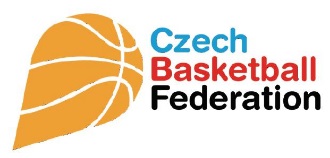 Sezóna 2017/181. Trenérské zabezpečení 1.1. Přehled všech trenérů působících v SpSJméno a příjmení, stupeň trenérské licence (A, B, C) Věková kategorie družstva, u kterého trenér působí (U15, U14, U13, U12, U11, přípravka) Pozice trenéra (trenér, asistent) 2. Hráčská základna Jmenný seznam hráček jednotlivých ročníků:RočníkJméno a příjmení - seznamKategorie, ve kterých hráčka působí (U17, U15, U14, U13, U12, U11) Poznámka: Do seznamu uveďte pouze hráče patřící dle ročníku narození do kategorií U11 – U15. Seznam hráček patřících dle ročníků narození do kategorií U10 a mladší není nutné zpracovávat – uveďte pouze počet těchto hráček. 3. Družstva Přehled všech družstev SpS hrajících i nehrajících soutěže ČBF: Věková kategorie družstva (U15, U14, U13, U12, U11, přípravka) Soutěž (oblastní přebor, nadregionální soutěž, žákovská liga), družstvo nehraje soutěž 4. Spolupráce se školamiUveďte názvy škol a způsob spolupráce s nimi (kroužky, náborové akce, soutěže AŠSK  apod.)5. Návaznost na kategorie dorostu Návaznost SpS na družstva dorostu hrající celostátní soutěže ČBF (liga, extraliga)  Věková kategorie družstva (kadetky U17, juniorky U19) Název soutěže (liga, extraliga) Jméno trenéra, stupeň trenérské licence Poznámka: V případě, že klub nemá v rámci klubu zajištěnu návaznost na družstva hrající celostátní soutěže (liga, extraliga), uvede zajištění této návaznosti a předloží k tomuto bodu i jmenný seznam hráček, které celostátní soutěže dorostu v aktuální sezóně hrají (jméno a příjmení, ročník narození, extra/ligový klub). Zpracoval/a: ……………….………………….. V ……………….……… dne …………...… Zpracovanou přílohu přihlášky do výběrového řízení o SpS zasílá klub na emailovou adresu mmoulisova@cbf.cz v termínu stanoveném sekretariátem ČBF na přihlášce. Poznámka: Doporučujeme pročíst si Podmínky činnosti SpS, které jsou podkladem pro výběr klubů do Systému talentované mládeže.